Digging Deeper into …SuperpowersThe geography department would love for you to dig even deeper into your studies. Below are some suggestions for things you can do to stretch you in your learning. None of it is compulsory but for you to enjoy. 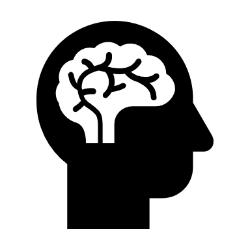 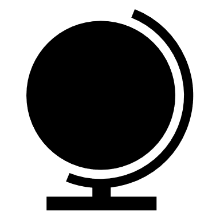 
If you would like to share what you’ve learnt, we’d love for you to produce a piece that we could share with other students. 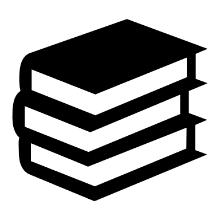 The Almighty Dollar by Darshini DavidThis changes everything by Naomi KleinAn atlas of countries that don’t exist by Nick MiddletonThe white tiger by Aravind Adiga The almighty dollar by Dharshini David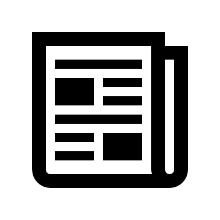 https://www.rgs.org/schools/teaching-resources/superpower-geographies/https://www.rgs.org/schools/teaching-resources/china-and-north-korea/https://www.cfr.org/global-conflict-tracker/conflict/territorial-disputes-south-china-sea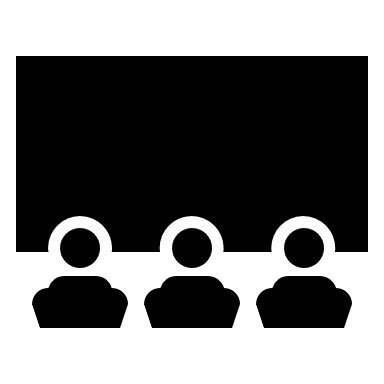 Syriana (15)American Factory (available on Netflix)Thirteen Days (12)Winter on fire Ukraines fight for freedom (15)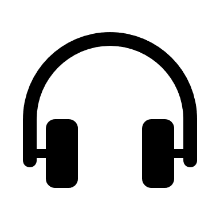 https://www.bbc.co.uk/programmes/p06m35c2 - India, the next superpower?https://www.rgs.org/schools/teaching-resources/shadowplay-war-correspondent-tim-marshall-and-his/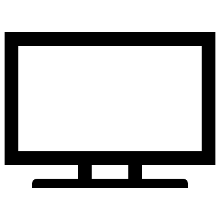 https://www.ted.com/talks/martin_jacques_understanding_the_rise_of_chinahttps://www.ted.com/talks/ian_bremmer_how_the_us_should_use_its_superpower_status